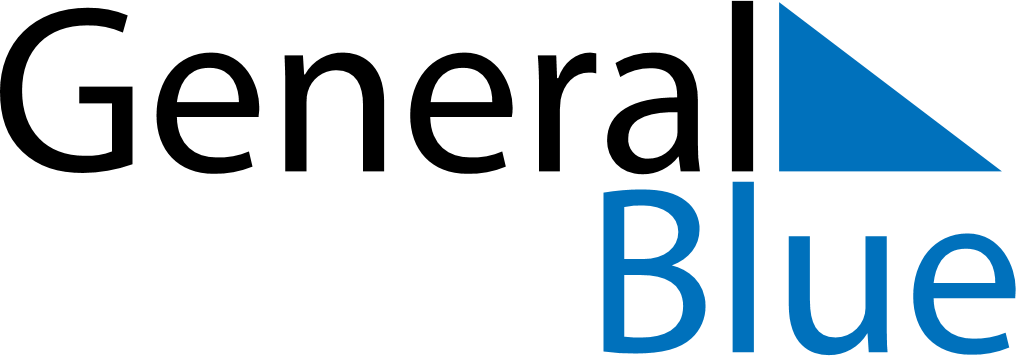 June 2019June 2019June 2019June 2019ChinaChinaChinaSundayMondayTuesdayWednesdayThursdayFridayFridaySaturday1Children’s Day23456778Dragon Boat FestivalDragon Boat Festival9101112131414151617181920212122232425262728282930